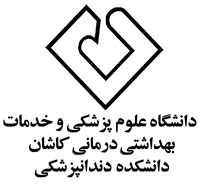 برنامه هفتگی  حضور در کلینیک ویژه - دانشکده و تدریس خانم دكتر رها صالحي برنامه هفتگی  حضور در کلینیک ویژه - دانشکده و تدریس خانم دكتر محدثه يزدان پناه برنامه هفتگی  حضور در کلینیک ویژه - دانشکده و تدریس آقاي دكتر سيد مرتضي سعادت مصطفوي  برنامه هفتگی  حضور در کلینیک ویژه - دانشکده و تدریس خانم دكتر گلسا صالحي مهر برنامه هفتگی  حضور در کلینیک ویژه - دانشکده و تدریس آقاي دكتر محمد مهدي دباغ  برنامه هفتگی  حضور در کلینیک ویژه - دانشکده و تدریس خانم دكتر آناهيتا آزادي بروجني  برنامه هفتگی  حضور در کلینیک ویژه - دانشکده و تدریس آقاي دكتر مسعود گل شاه   برنامه هفتگی  حضور در کلینیک ویژه - دانشکده و تدریس آقاي دکتر مهدي عرفانيان تقوايي   برنامه هفتگی  حضور در کلینیک ویژه - دانشکده و تدریس خانم دكتر آمنه تقديسي   برنامه هفتگی  حضور در کلینیک ویژه - دانشکده و تدریس آقاي دكتر محمد هادي تيموريبرنامه هفتگی  حضور در کلینیک ویژه - دانشکده و تدریس آقاي دكتر حنيف الله بخشي   برنامه هفتگی  حضور در کلینیک ویژه - دانشکده و تدریس آقاي دكتر مهران صفائي   برنامه هفتگی  حضور در کلینیک ویژه - دانشکده و تدریس خانم دكتر سوسن رحيميان    برنامه هفتگی  حضور در کلینیک ویژه - دانشکده و تدریس خانم دكتر زهرا هاشم زاده                  ساعتايام هفته10-812- 1014-1216- 1418-16 20-18 شنبه دانشكده دانشكده دانشكده دانشكدهكلينيك ويژهكلينيك ويژهيكشنبه كلينيك ويژهكلينيك ويژهكلينيك ويژهكلينيك ويژهكلينيك ويژهكلينيك ويژهدوشنبهدانشكدهدانشكدهدانشكدهدانشكدهكلينيك ويژهكلينيك ويژهسه شنبهكلينيك ويژهكلينيك ويژهكلينيك ويژهكلينيك ويژهكلينيك ويژهكلينيك ويژهچهارشنبهدانشكدهدانشكدهدانشكدهپنجشنبهدانشكدهدانشكده             ساعتايام هفته10-812- 1014-1216- 1418-16 20-18 شنبه كلينيك ويژه كلينيك ويژهدانشكده دانشكدهيكشنبه دانشكده دانشكده دانشكده دوشنبهدانشكدهدانشكدهدانشكدهدانشكدهكلينيك ويژهكلينيك ويژهسه شنبهكلينيك ويژهكلينيك ويژهكلينيك ويژهچهارشنبهدانشكده دانشكدهدانشكدهپنجشنبهدانشكدهدانشكده             ساعتايام هفته10-812- 1014-1216- 1418-16 20-18 شنبه دانشكده دانشكده كلينيك ويژهكلينيك ويژهيكشنبه كلينيك ويژه كلينيك ويژه كلينيك ويژه كلينيك ويژهكلينيك ويژهدوشنبهدانشكدهدانشكدهكلينيك ويژهكلينيك ويژهسه شنبهكلينيك ويژهكلينيك ويژهكلينيك ويژهكلينيك ويژهچهارشنبهدانشكده دانشكدهپنجشنبهدانشكدهدانشكده             ساعتايام هفته10-812- 1014-1216- 1418-16 20-18 شنبه كلينيك ويژهكلينيك ويژهكلينيك ويژهيكشنبه دانشكدهدانشكدهدانشكدهدانشكدهكلينيك ويژهكلينيك ويژهدوشنبهكلينيك ويژهكلينيك ويژهكلينيك ويژهسه شنبهدانشكدهدانشكدهدانشكدهكلينيك ويژهكلينيك ويژهكلينيك ويژهچهارشنبهدانشكده دانشكدهدانشکدهپنجشنبهدانشكدهدانشكده             ساعتايام هفته10-812- 1014-1216- 1418-16 20-18 شنبه دانشكدهدانشكدهدانشكدهكلينيك ويژهكلينيك ويژهكلينيك ويژهيكشنبه كلينيك ويژهكلينيك ويژهكلينيك ويژهكلينيك ويژهكلينيك ويژهكلينيك ويژهدوشنبهدانشكدهدانشكدهدانشكدهكلينيك ويژهكلينيك ويژهكلينيك ويژهسه شنبهدانشكدهدانشكدهدانشكدهدانشكدهكلينيك ويژهكلينيك ويژهچهارشنبهكلينيك ويژهكلينيك ويژهكلينيك ويژهكلينيك ويژهكلينيك ويژهكلينيك ويژهپنجشنبهكلينيك ويژهكلينيك ويژه             ساعتايام هفته10-812- 1014-1216- 1418-16 20-18 شنبه دانشكدهدانشكدهدانشكده دانشكدهيكشنبه دانشكدهدانشكدهدانشكدهدانشكدهدوشنبهكلينيك ويژهكلينيك ويژهكلينيك ويژهسه شنبهدانشكدهدانشكدهدانشكدهدانشكدهچهارشنبهدانشكدهدانشكدهدانشكدهدانشكدهپنجشنبهدانشكدهدانشكده             ساعتايام هفته10-812- 1014-1216- 1418-16 20-18 شنبه دانشكدهدانشكدهدانشكدهدانشكدهيكشنبه كلينيك ويژهكلينيك ويژهكلينيك ويژهدوشنبهدانشكدهدانشكدهدانشكدهدانشكدهسه شنبهدانشكدهدانشكدهدانشكدهكلينيك ويژهكلينيك ويژهچهارشنبهكلينيك ويژهكلينيك ويژهكلينيك ويژهپنجشنبهدانشكدهدانشكده             ساعتايام هفته10-812- 1014-1216- 1418-16 20-18 شنبه بيمارستان متینیبيمارستانمتینیبيمارستانمتینیکلینیک ویژه	کلینیک ویژهيكشنبه دانشكدهدانشكدهدانشكدهکلینیک ویژه	کلینیک ویژهدوشنبهاتاق عمل بيمارستان متینیبيمارستان متینیبيمارستان متینیبيمارستان متینیکلینیک ویژه	کلینیک ویژهسه شنبهدانشكدهدانشكدهدانشكدهکلینیک ویژه	کلینیک ویژهچهارشنبهبيمارستان متینی بيمارستان متینیبيمارستان متینیکلینیک ویژه	کلینیک ویژهپنجشنبهاتاق عمل  بیمارستان بهشتیبیمارستان بهشتی             ساعتايام هفته10-812- 1014-1216- 1418-16 20-18 شنبه دانشكدهدانشكدهدانشكدهدانشكدهيكشنبه كلينيك ويژهكلينيك ويژهكلينيك ويژهكلينيك ويژهدوشنبهكلينيك ويژهكلينيك ويژهكلينيك ويژهكلينيك ويژهسه شنبهدانشكدهدانشكدهدانشكدهدانشكدهچهارشنبهدانشكدهدانشكدهدانشكدهدانشكدهپنجشنبهدانشكدهدانشكده             ساعتايام هفته10-812- 1014-1216- 1418-16 20-18 شنبه دانشكدهدانشكدهدانشكدهدانشكدهكلينيك ويژهكلينيك ويژهيكشنبه دانشكدهدانشكدهدانشكدهدانشكدهكلينيك ويژهكلينيك ويژهدوشنبهكلينيك ويژهكلينيك ويژهكلينيك ويژهكلينيك ويژهكلينيك ويژهكلينيك ويژهسه شنبهدانشكدهدانشكدهدانشكدهدانشكدهكلينيك ويژهكلينيك ويژهچهارشنبهکلینیک ویژهكلينيك ويژهكلينيك ويژهكلينيك ويژهپنجشنبه             ساعتايام هفته10-812- 1014-1216- 1418-16 20-18 شنبه كلينيك ويژهكلينيك ويژهكلينيك ويژهكلينيك ويژهكلينيك ويژهكلينيك ويژهيكشنبه دانشكدهدانشكدهدانشكدهكلينيك ويژهكلينيك ويژهدوشنبهكلينيك ويژهكلينيك ويژهكلينيك ويژهكلينيك ويژهكلينيك ويژهكلينيك ويژهسه شنبهدانشكدهدانشكدهدانشكدهچهارشنبهدانشكدهدانشكدهكلينيك ويژهكلينيك ويژهكلينيك ويژهپنجشنبهدانشكدهدانشكده             ساعتايام هفته10-812- 1014-1216- 1418-16 20-18 شنبه دانشكدهدانشكدهدانشكدهدانشكدهيكشنبه دانشكدهدانشكدهدانشكدهدانشكدهدوشنبهدانشكدهدانشكدهدانشكدهدانشكدهسه شنبهدانشكدهدانشكدهدانشكدهدانشكدهچهارشنبهدانشكدهدانشكدهدانشكدهدانشكدهپنجشنبهدانشكدهدانشكده             ساعتايام هفته10-812- 1014-1216- 1418-16 20-18 شنبه دانشكدهدانشكدهدانشكدهدانشكدهيكشنبه دانشكدهدانشكدهدانشكدهدانشكدهدوشنبهدانشكدهدانشكدهدانشكدهدانشكدهسه شنبهدانشكدهدانشكدهدانشكدهدانشكدهچهارشنبهدانشكدهدانشكدهدانشكدهدانشكدهپنجشنبهدانشكدهدانشكده             ساعتايام هفته10-812- 1014-1216- 1418-16 20-18 شنبه دانشكدهدانشكدهدانشكدهدانشكدهيكشنبه دانشكدهدانشكدهدانشكدهدانشكدهدوشنبهدانشكدهدانشكدهدانشكدهدانشكدهسه شنبهدانشكدهدانشكدهدانشكدهدانشكدهچهارشنبهدانشكدهدانشكدهدانشكدهدانشكدهپنجشنبهدانشكدهدانشكده